СУ „Никола Йонков Вапцаров”, гр.Хаджидимово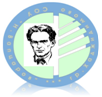 тел: 0879400555;  e-mail: vaptsarov_hdm@abv.bgУТВЪРЖДАВАМ: ………………………ИНСТРУКТАЖ НА УЧИТЕЛИТЕВЪВ ВРЪЗКА С ОРГАНИЗИРАНЕ И ПРОВЕЖДАНЕ НА РАБОТНИЯ ПРОЦЕС В УСЛОВИЯ НА ПАНДЕМИЯ ОТ COVID- 19ПРЕЗ УЧЕБНАТА 2020/2021 ГОДИНАВсички учители в началото на всеки учебен час да напомнят на учениците за стриктно спазване на личната хигиена /да се мият по-често ръцете, да не се разменят храни и напитки, да използват само лични пособия, да се избягва пряк досег помежду си/.Да инструктират учениците за безопасно ползване на дезинфектантите. Дезинфектирането на ръцете да става под контрола на учителПри поява на неразположение от ученик, същият се изпраща в медицинския кабинет в училище и се уведомяват родителите и личния лекар, за да предприемат мерки за осигуряване на здравни грижи за детето.Стриктно да се прилагат и спазват мерките за намаляване на рисковете от предаване на инфекцията- задължителни и препоръчителни.Спазване на общите здравни мерки. Носене на лични предпазни средства (маски или шлемове).Носенето на маска или шлем е задължително:в общите закрити части на учебната сграда - преддверие, фоайета, стълбища,коридори, санитарни възли, медицински кабинет, учителска стая, библиотека,  истолова (освен при хранене) – за всички ученици, учители, в т.ч. от външните заинституцията лица;в класните стаи и другите учебни помещения (кабинети, физкултурен салон) – от учителите, които преподават на ученици от повече отедна паралелка/клас/етап, в зависимост от прилагания в училището модел на дистанциране(между паралелки/класове/етапи). При учители, които преподават само в една паралелканосенето на защитна маска/шлем е по тяхно желание;в училищните автобуси.Горните правила за носене на маски и шлемове са съгласно действащи здравни правилаобщо за страната и избрания модел за ограничаване на взаимодействието междупаралелките. Същите могат да се променят при промяна на общите правила от министърана здравеопазването.Засилена лична хигиена и условия за това:Създаване на навици за миене на ръцете с течен сапун и топла вода след посещениена тоалетната, преди хранене, след отдих на открито/физическа култура, при киханеи кашляне.Правилно използване на дезинфектант за ръце, който се нанася върху чисти ръце.Елиминиране на вредни навици, свързани с докосване на лицето, носа, устата иочите.Определяне от директора на лице, отговорно за организация и спазване на правилатавъв връзка с епидемията.Разпределяне на отговорностите в училищния екип и задълженията на останалияперсонал, в т.ч. и графици за дежурства.Максимално ограничаване на контактите между ученици от различни паралелки приосъществяване на заниманията по интереси.Организиране на групи за занимания по интереси в рамките на паралелката, а принеобходимост от смесване на ученици от различни паралелки, в т.ч. и от различниучилища – разреждане на учениците и осигуряване на нужната дистанция, която дане позволява пряко взаимодействие между тях.При заниманията по интереси, свързани с колективни спортове, се прилагатактуалните здравни регулации на Министерството на здравеопазването.Провеждане на периодични разговори/беседи в рамките на 5-10 минути,съобразени с възрастовите особености на учениците, за правилата, личната отговорност иживота на всеки един от нас в условията на епидемия от COVID-19. Разговорът има за целнай-вече да напомни на учениците за спазване и съблюдаване на правилата за лична хигиенаи физическа дистанция и за възпитание на отговорно поведение към себе си и къмостаналите.Напомняне на децата да докосват по-малко предмети в класната стаяи в останалите помещения, както и да не споделят храни и напитки.Даване на личен пример на учениците от педагогическите специалисти. Поставяне на видно място – в коридори/класни стаи/столове/тоалетниинформационни материали (плакати) за правилна хигиена на ръцете, спазване на физическа дистанция, респираторен етикет, носене на защитни маски.Директор : В. Петрелийска